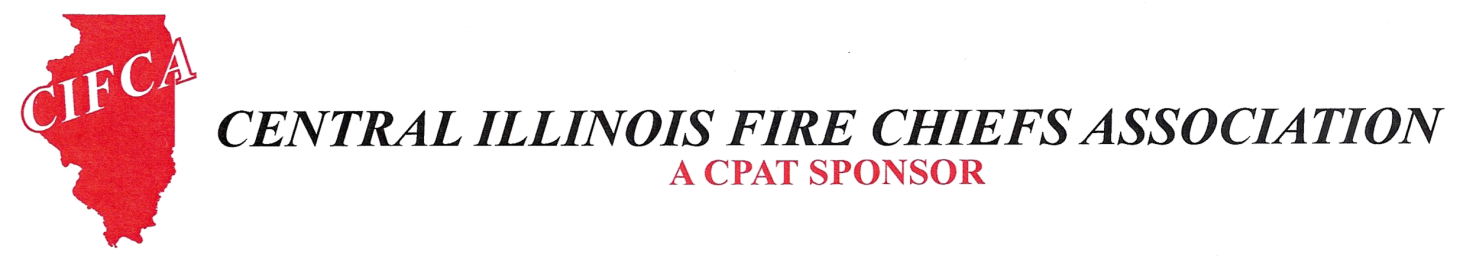 OFFICERS     Acting President, Jeff Abbott  Interim Vice-President, Ken FustinDennis Downey, Secretary   Mark Lawrence, TreasurerAPPLICATION FOR MEMBERSHIP(Copy as needed, one for each Chief Officer)Title:   _____________________________________________________________Name:   _____________________________________________________________Department:   _____________________________________________________________Mailing Address:	________________________________________			________________________________________			________________________________________Contact Phone:	________________________________________Dept. Phone:	________________________________________Fax No.		________________________________________Email			________________________________________DUES Enclosed:	$10.00/Yearly			$_____________	______New	_____RenewalMailing Address:	P.O. Box 88, Forsyth, Il - 62535Phone:	(217) 877-1398    FAX: (217) 877-1308    Email: hptfpd@aol.com